Cut these out, fold them, and place them in a cup to draw and call to the players. Dino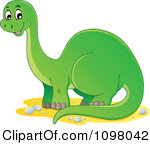 Bingo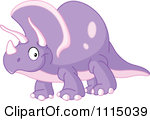  DinoBingo DinoBingo DinoBingotheofandatoinisyouthatithewasforonareas DinoBingo DinoBingo DinoBingo DinoBingowithhisTheyIatbethishavefromoronehadbywordbutnot DinoBingo DinoBingo DinoBingo DinoBingowhatallwerewewhenyourcansaidthereuseaneachwhichshedohow DinoBingo DinoBingo DinoBingo DinoBingotheirifwillupotheraboutoutmanythenthemthesesomesoherwouldmake DinoBingo DinoBingo DinoBingo DinoBingolikehimintotimehaslooktwomorewritegoseenumbernowaycouldpeople DinoBingo DinoBingo DinoBingo DinoBingomythanfirstwaterbeencallwhooilitsnowfindlongdowndaydidget DinoBingo DinoBingo DinoBingo DinoBingocomemademaypartgetdiddaydownlongfindnowitsoilwhocallbeen DinoBingo DinoBingo DinoBingo DinoBingowaterfirstthanmypeoplecouldwaynonumberseegowritemoretwolookhas DinoBingo DinoBingo DinoBingo DinoBingotimeintohimlikemakewouldhersosomethesethemthenmanyoutaboutother DinoBingo DinoBingo DinoBingo DinoBingoupwilliftheirhowdoshewhicheachanusetheresaidcanyourwhen DinoBingo DinoBingo DinoBingo DinoBingowewereallwhatnotbutwordbyhadoneorfromhavethisbeat DinoBingo DinoBingo DinoBingo DinoBingoItheyhiswithasareonforwasheitthatyouisinto DinoBingo DinoBingo DinoBingo DinoBingotheorwillnumberofoneupnoandhadotherwayabyaboutcould DinoBingo DinoBingo DinoBingo DinoBingotowordoutpeopleinbutmanymyisnotthenthanyouwhatthemfirst DinoBingo DinoBingo DinoBingo DinoBingothatallthesewateritweresomebeenhewesocallwaswhenherwho DinoBingo DinoBingo DinoBingo DinoBingoforyourwouldoiloncanmakeitsaresaidlikenowastherehimfind DinoBingo DinoBingo DinoBingo DinoBingowithuseintolonghisantimedowntheyeachhasdayIwhichlookdid DinoBingo DinoBingo DinoBingo DinoBingoatshetwogetbedomorecomethishowwritemadehavetheirgomay DinoBingo DinoBingo DinoBingo DinoBingothewhatlikedownnumberwillyourarethathowwouldfindpeoplethennotin DinoBingo DinoBingo DinoBingo DinoBingomyotheronewastheyusethesefirstfindhimbyhisthewordlikewater DinoBingo DinoBingo DinoBingo DinoBingowaythanbeennowwillmanywouldtimehadallyourshethatarebefrom DinoBingo DinoBingo DinoBingo DinoBingohowdoyourwordaboutthemmakelooknopeoplebeendowntoitonhis DinoBingo DinoBingo DinoBingo DinoBingowilloutsomedownmakewaterthanfindorbyweanyouforhisbe DinoBingo DinoBingo DinoBingo DinoBingowasarethiswordwhatcanandowillmanypartsomelookcomedaywhopartherwouldupotherabouttheofandforonaretheyIatwhenyourcanfindlongdowndaydidgetintotimehasbethishavemakelikehimaswithhisshedohowatoincomemademaylooktwomorecouldpeoplemyoilitsnowfromoronewritegoseethemthesesomeisyouthatoutmanythensaidthereuseithewasthanfirstwaternumbernowayallwerewebutnotwhataneachwhichbeencallwhotheirifwillhadbywordso